Составила и провела:Музыкальный руководитель: Моисеева Елена АлексеевнаМАДОУ №3 «Журавушка» НСО город Бердск                            «Зарница» военно-спортивная игра  Цель: Донести до детей значение Победы для народа в Великой Отечественной войне.Задачи:Вызвать интерес к военной истории нашей Родины, армии, народа. Помочь детям сохранить в памяти этот светлый праздник.Формировать гражданственность, чувство любви и гордости к Родине. Воспитывать защитников своей страны, стремление быть смелым и отважным.Воспитывать нравственно-патриотические качества детей посредством  физического, музыкально-эстетического воспитания.Дети входят в зал под музыку « Красная площадь» И.Резник сл. О. Юдахина (в руках флажки)Выполняют перестроение в колонны Ведущий: - Вот и наступил долгожданный День Победы! Это светлый и радостный праздник. Мы с благодарностью вспоминаем наших воинов – защитников, отстоявших мир в жестокой битве. Всем нашим защитникам, сегодняшним ветеранам и тем, кого с нами нет, мы обязаны жизнью под мирным небом, Вечная им слава!1-й: - Что такое День Победы?          Это песни за столом          Это речи и беседы,          Это дедушкин альбом          Это фрукты и конфеты,           Это запахи весны…          Что такое День Победы –          Это значит нет войны.2-й: - Что такое День Победы?          Это утренний парад:          Едут танки и ракеты,          Марширует строй солдат3-й: - Что такое День Победы?          Это праздничный салют          Фейерверк взлетает в небо,            Рассыпаясь там и тутМы сегодня отмечаемСветлый праздник всей страны.Помнить люди эту датуОбязательно должны!Как пришла в наш край победаНад фашисткою ордой.Мой прадедушка в ту поруБыл, как папа, молодой!Он мечтал о жизни мирной,Но напал на землю враг,Все, кто мог в бою сражаться,Взяли в руки автомат.День победы – это праздник,Это вечером салют.Много флагов на параде,Люди радостно поют.Ветераны с орденамиВспоминают о войне,Разговаривают с намиО победной той весне.Песня  Когда  ветераны идут на парадРебенокЗавтра праздник. И для дедаЯ учусь писать: "Победа".Трудно мне писать пока:Очень устает рука,Буквы ровно не встают.Легче рисовать салют!Защитил страну мой дед.Загорайтесь, сто ракет!Становитесь, буквы, в строй!Мир принес мне дед-герой.Празднуем Победу с ним.Новых войн мы не хотим!Н. Юркова(Показывает всем рисунок.)Есть в мае славный праздник Есть в мае славный праздник.
Для всех особый он.
В тот день от страшного врага
Был мир освобожден.«Победа» — слова слаще нет,
Закончилась война.
И улыбнулась наконец
Зеленая весна.Вернулись птицы в теплый дом,
И зацвела сирень.
Мы не забудем никогда
Тот самый лучший день.Ведущий.   Ярок день с утра, чудесен,Весь цветами он расцвел,Слышим мы звучанье песен,Праздник в города пришел!Предлагаем вашему вниманию  Танец «Весенний вальс»Ведущий:  Праздник день победы, приближали как могли  все солдаты нашей огромной страны, а какие вы знаете рода войск?Дети : (отвечают) артелиристы, моряки пехотинцы, летчики, танкисты…Ведущий: Ребята старшей группы исполнят Песня «Три танкиста»В День 9 Мая звонко трубы поютПусть гремит не смолкая .В честь Победы салют Игра « Салют»  (Дети  встают в разных местах зала, держа ,салютики  разных цветов)1-я часть. Звучит веселый марш. Дети с пучками лент маршируют по залу в разных направлениях. По окончании музыки взрослые говорят: «Салют, зажгись, скорей соберись!» Дети собираются вокруг взрослого, у которого салютики такого же цвета, как и у них, кричат «Ура!».Ведущий: Мы с вами продолжаем праздник Победы  и начинаем военно-спортивную игру « Зарница».И об этой игре прочитает нам стихотворение … Ребенок:У меня пока игрушки: пистолеты, танки, пушки,Оловянные солдаты, бронепоезд, автоматы,А когда настанет срок, чтоб служить спокойно мог,Я с ребятами в игре тренируюсь во дворе.Мы играем там в зарницу, прочертили мне границу.На посту я, стерегу, раз доверили –смогу.А родители в окне смотрят вслед с тревогой мне.Не волнуйтесь вы за сына, я же будущий мужчина!Ведущий: В игре  «Зарница»участвуют команды:1.(моряки  )2.(летчики     )3.(разведчики     )Все команды получат карты-схемы и маршрутные листы. Задача участников игры выполнять все задания по маршруту, получить отметку на каждом этапе, в обозначенном месте найти флаг, собраться на спортивном участке. Капитанам команд получить карты и маршрутные листы.Желаю всем участникам успехов!(Продолжение)На улице, на площадкеПосле прохождении препятствий дети приходят на главную площадку и приносят конвертПобедители награждаются медалями за 1,2, 3 местоВед: Капитанам сдать маршрутные листы, карты и флаги.Дорогие ребята, поздравляю вас с успешным выполнением задания!Право поднять флаг предоставляется участнику ……Слово для награждения предоставляется старшему воспитателю….(вручение дипломов, медалей)Вед: Постарались, наигрались, нагуляли аппетит,Подкрепится, сил набраться нам совсем не повредит. Спасибо ребята за старание, до свидания!МАРШРУТНЫЕ ЛИСТЫ…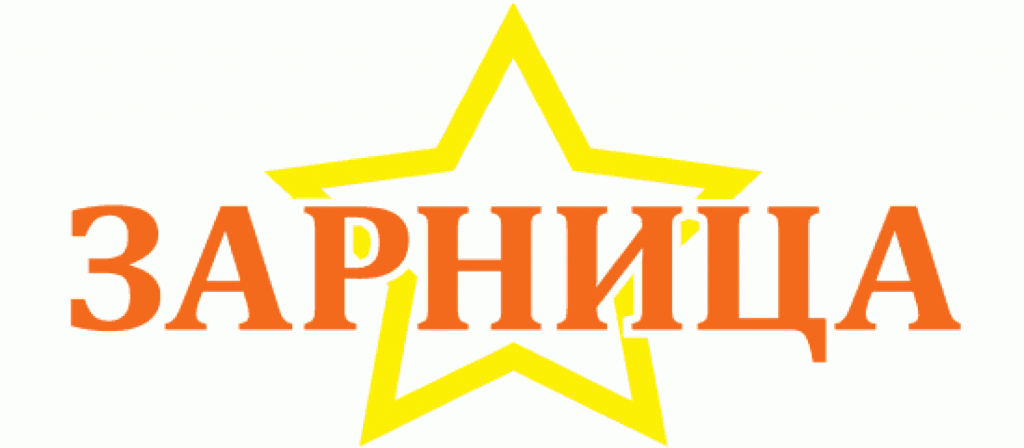 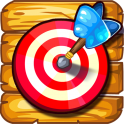 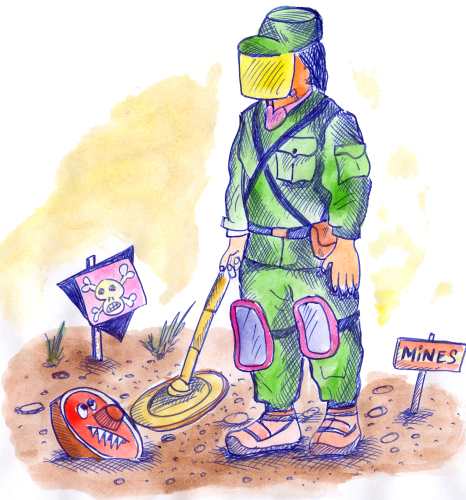   Попади в цель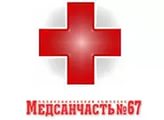 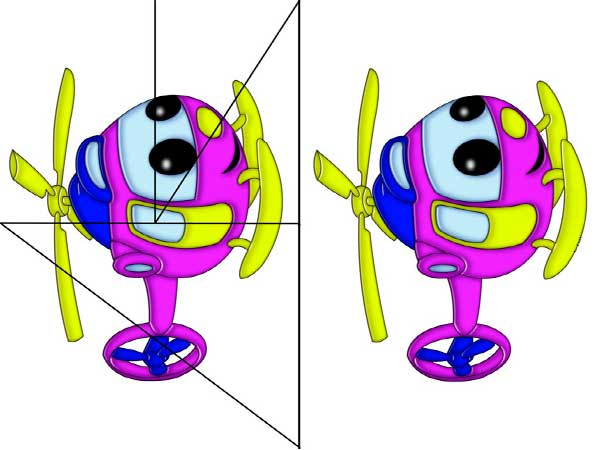 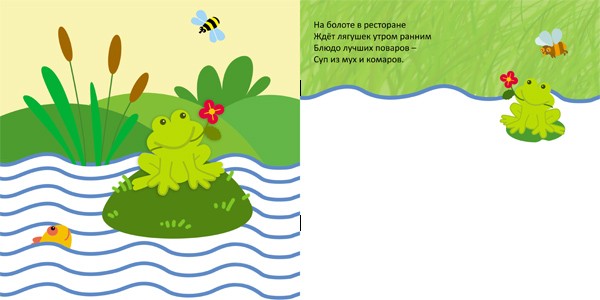 